Группа: КпО-23Дата: 15.03.2024г.Тема: Графическая обработка статистических таблицТип занятия: лекцияЛитература:Цветкова М.С. Информатика и ИКТ: учебник для нач. и сред проф. образования / М. С. Цветкова, Л.С. Великович.  —  3-е изд., стер.  — М.:  Издательский центр «Академия», 2012.  —  352 с., [8] л. цв.  ил. Основные вопросы:Изучить теоретический материал нижеЗаконспектировать подчеркнутые фрагментыТеоретический материалГрафическая обработка статистических таблиц в виде построения графиков (диаграмм) применяется:1) в целях широкой популяризации данных и для облегчения их восприятия неспециалистами. Поэтому в различного рода докладах, речах и сообщениях представление статистических данных часто осуществляется при помощи графиков. Графики облегчают ознакомление масс со статистическими данными, оживляют таблицу, делают ее более доступной.2) для обобщения и анализа статистических данных. Они находят большое применение в исследовательской работе. Именно при помощи графиков (диаграммы) легче уяснить закономерности развития, распределения и размещения явлений. При помощи графиков в ряде случаев можно сделать выводы, которые на базе табличного метода были бы затруднительными.3) для контроля точности расчётов и вычислений. Под этим следует понимать тот факт, что во многих случаях различного рода ошибки и неточности выявляются при применении графиков.В настоящее время графики (диаграммы) прочно вошли в практику экономического анализа в связи с внедрением в статистическую работу новых математических методов, современной вычислительной техники и информационных технологий, с использованием пакетов прикладных программ компьютерной графики.Наиболее распространёнными пакетами прикладных программ являются: «Excel», «Stat Graff», «Super call», «Hazard graphics» и др. Эти программы облегчают задачу исследователя в практическом применении графиков, так как с помощью дисплеев можно демонстрировать графики на световом экране, при необходимости оперативно изменяя в них одни данные, вводя другие и т. д. Такого рода графики в принципе могут заменить громоздкие таблицы компактными изображениями.Графики (диаграммы) различаются по своему виду, и задача состоит в том, чтобы найти наиболее подходящий график. Нужно научиться правильно пользоваться орудием графического метода при изображении статистических данных. Кроме этого, график надо уметь строить, понимать принцип его построения. В противном случае можно выбрать правильный график, но сделать его таким, что он исказит действительную картину.Большую помощь при обработке и анализе информации оказывает ее графическое представление. Это неудивительно, поскольку графики и диаграммы воспринимаются намного легче, чем столбцы сухих цифр. Они позволяют не только повысить наглядность излагаемого материала, но и отобразить соотношение различных величин или динамику изменения показателей.При построении графика важно найти такие способы изображения, которые наилучшим образом отвечают содержанию и логической природе изображаемых показателей.В графике, кроме заголовка, обязательно даются словесные пояснения условных знаков и смысла отдельных элементов графического образа. Сюда относятся названия и цифры масштабов, названия ломаных линий, цифры, характеризующие величины отдельных частей графика, ссылки на источники и т.д.В контексте приложений MS Office, графики являются одним из видов диаграмм, речь о которых пойдет ниже.Диаграмма –средство наглядного графического изображения информации, предназначенное для сравнения нескольких величин или нескольких значений одной величины.Диаграмма связана с данными, на основе которых она создана, и автоматически обновляется при их изменении.Диаграммы могут быть различных типов и соответственно представлять данные в различной форме. Для каждого набора данных важно правильно подобрать тип создаваемой диаграммы.Для наглядного сравнения величин используются линейчатые диаграммы, в которых высота столбца пропорциональна значению величины. Линейчатые диаграммы могут быть плоскими или объемными, причем столбцы могут быть расположены как вертикально (гистограмма), так и горизонтально. Например, с помощью гистограммы можно наглядно представить данные о численности населения различных стран мира.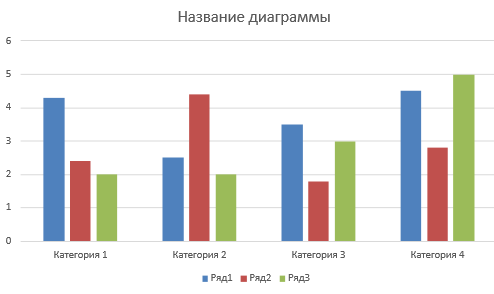 Для отображения величин частей некоторого целого применяется круговая диаграмма, в которой величина кругового сектора пропорциональна значению части. Круговые диаграммы могут быть плоскими или объемными, причем секторы могут быть раздвинуты. Пример (доли цен отдельных устройств компьютера в его общей цене.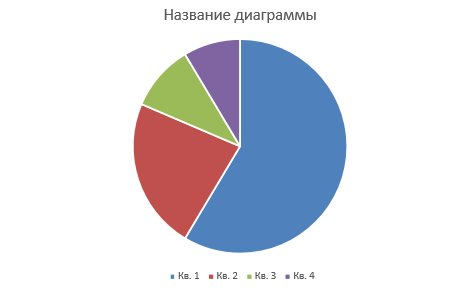 Для построения графиков функций и отображения изменения величин в зависимости от времени используются диаграммы типа график.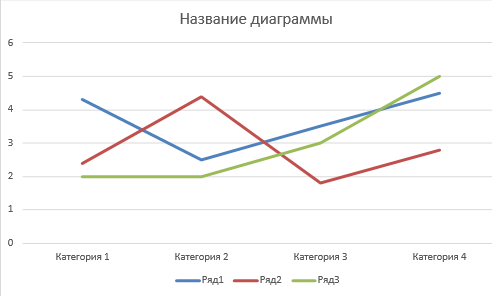 Кроме указанных видов диаграмм существуют и другие, которые можно применять в приложениях MS Office: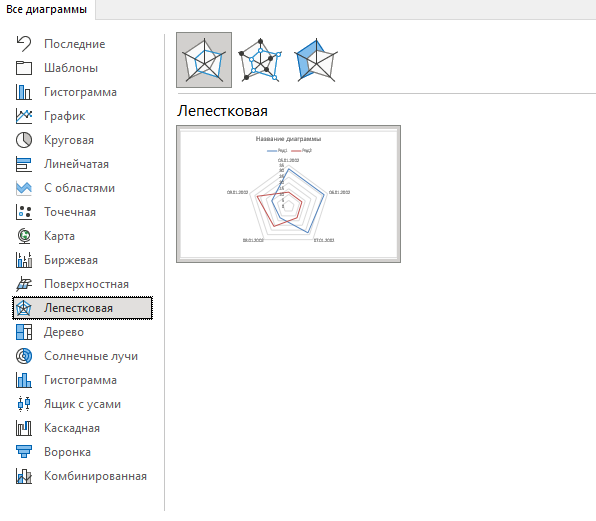 При создании диаграмм, прежде всего, необходимо выделить диапазон ячеек, содержащих исходные данные для ее построения.Выделенный диапазон включает в себя как ряды данных, так и категории.Ряды данных – это множество значений, которые необходимо отобразить на диаграмме (численность населения, цена отдельного устройства).Категории задают положение значения ряда данных на диаграмме. Подписи под столбцами, названия секторов (Название страны, название устройства)Ряды данных и категорий могут размещаться как в столбцах, так и в строках электронной таблицы.Построение диаграммы начинается с выбора диапазона тех данных, которые следует отразить. Затем на вкладке Вставка в группе Диаграммы выбирается кнопка типа создаваемой диаграммы (Гистограмма, Круговая, Линейчатая и т. д.), которая представляет собой выпадающее меню с вариантами диаграмм.Созданная диаграмма отобразится в рабочем листе, после чего станет доступна контекстная вкладка Работа с диаграммами с тремя наборами инструментов (вкладками) для изменения диаграмм: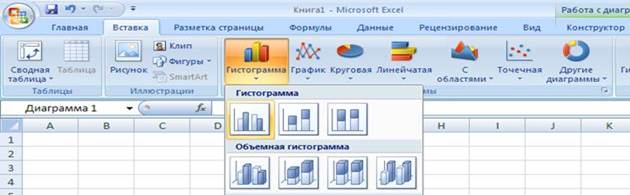 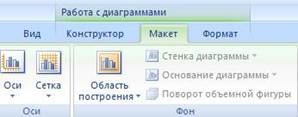 В процессе редактирования можно изменить цвет и стиль линий, размеры диаграммы, цену делений шкалы, вид фигуры ряда, переместить текст и т. п.